Travail à faireAprès avoir lu le document 1 répondez aux questions suivantes :Quels sont les 2 éditeurs qui dominent le marché ?Quel est l'éditeur dont l'offre est la plus large ?Comparez et chiffrez le coût des logiciels à partir des sites de la FNAC, d’Amazon et utilisez un comparateur de prix, comme Kelkoo pour trouver un troisième point de vente.Attention : 	- Chiffrez une version entreprise et non familiale ;- Ne confondez pas les versions complètes et les mises à jour ;- Chiffrez une version pour Windows et non pour Mac. Doc. 1  Synthèse des logiciels et des éditeurs pour ordinateurs de bureauLes pourcentages sont donnés à titre indicatif.RéponsesAprès avoir lu le document 1 répondez aux questions suivantes :Quels sont les 2 éditeurs qui dominent le marché ?Quel est l'éditeur dont l'offre est la plus large ?Comparez et chiffrez le coût des logiciels à partir des sites de la FNAC, d’Amazon et utilisez un comparateur de prix, comme Kelkoo pour trouver un troisième point de vente.Réflexion 01 – Identifier les applications du marché Réflexion 01 – Identifier les applications du marché Réflexion 01 – Identifier les applications du marché Durée : 20’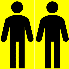 SourceMicrosoft 365LibreOfficeGoogleBase de donnéesPrix HT FamillesMicrosoft GoogleCorelAutres éditeursDos/intégrateurWindows 87 %Chrome OS 3 %OS-X pour Mac 6 % ; Linux 2,7 %NavigateurEdge 6 %Chrome 60 %Firefox 16 % ; Safari 12 % ; Opéra 4 %MessagerieOutlookGmail ThunderbirdTexteurWord 70 %Google Docs 24 %WordPerfectLibreOffice Writer, TableurExcel 70 %Google Sheets 24 %Quattro ProOpenOffice CalcSGBDRAccess 70 %Paradox4D, FileMaker Pro, LibreOffice Base, OraclePréAOPowerPoint 80 %Google SlidePrésentationOpenOffice ImpressCloudOneDriveGoogle DriveGestion - PGIAzureCiel ; Sage, EBP, SAP, YourCegid, odooPlateforme collaborativeTeamsGoogle Meet